    					愛麗絲夢遊仙境		         		3B何茵熙 從前，有一個女孩叫愛麗絲，她有一頭金色的秀髮。有一天，她來到了森林裏玩耍，走着走着，發現了一座高塔，愛麗絲上前敲了敲門。門竟然自己打開了！愛麗絲一進門就被眼前的境象嚇了一跳，原來，是看見了一隻紫色的小貓，而且還會說話呢。小貓說：「你好嗎？」「你好。」「坐下來說吧。」 隨後，小貓便知道了事情的來龍去脈，原來啊，愛麗絲的母親被紅皇后殺死了，所以她非常傷心。小貓決定幫助她。 小貓拉着愛麗絲一直跑，跑啊跑，來到森林中心，他們看到了一座高大的城堡。小貓暗示愛麗絲：「快進去，紅皇后就在城堡裏！」 愛麗絲小心翼翼的走進了城堡，結果，她還是被紅皇后發現了，：「抓住她！」然後，她就被士兵們抓進了監獄。 後來，小貓急忙趕到，救出了愛麗絲。牠帶着愛麗絲走了好久，來到一座山前，他門走了進去，走到盡頭。他們看到了一把劍。愛麗絲上前試圖把它拔出，幾分鐘後，她拔出了劍。來到了城堡，成功殺死紅皇后。而小貓突然變成了王子！兩人結婚了，過上幸福的日子。鱷魚熊貓跑步比賽	             3B 尹梓皓 聽！森林裏多熱鬧啊！原來，鱷魚和熊貓又要賽跑了，熊貓吸取了上次的教訓，發誓一定要得第一名。  比賽開始了，熊貓的速度如離弦的箭飛快向前跑。熊貓往後一看鱷魚真被遠遠拋在後面。這一次，熊貓並沒有減速，仍然拚命地跑。眼看快到終點了， 一條小河擋住了他的去路， 他用前腿伸進河裏試一試，天啊！好深的水！這可怎麼辦呢？熊貓免急得團團轉。這時，鱷魚也來到河邊。熊貓這下可着急了，心想這麼我又得不到冠軍了， 這時鱷魚說：「還是我背他過河。」熊貓開口，又覺得不好意思。鱷魚又說：「還是我來背你過河吧！」鱷魚一邊說，也一邊用手使勁的一推，把熊貓推進了河，鱷魚跟着跳了下去， 鱷魚潛到水裏，頭一頂，就把熊貓背起來了。熊貓和鱷魚一起上了岸。他們一起跑到了終點。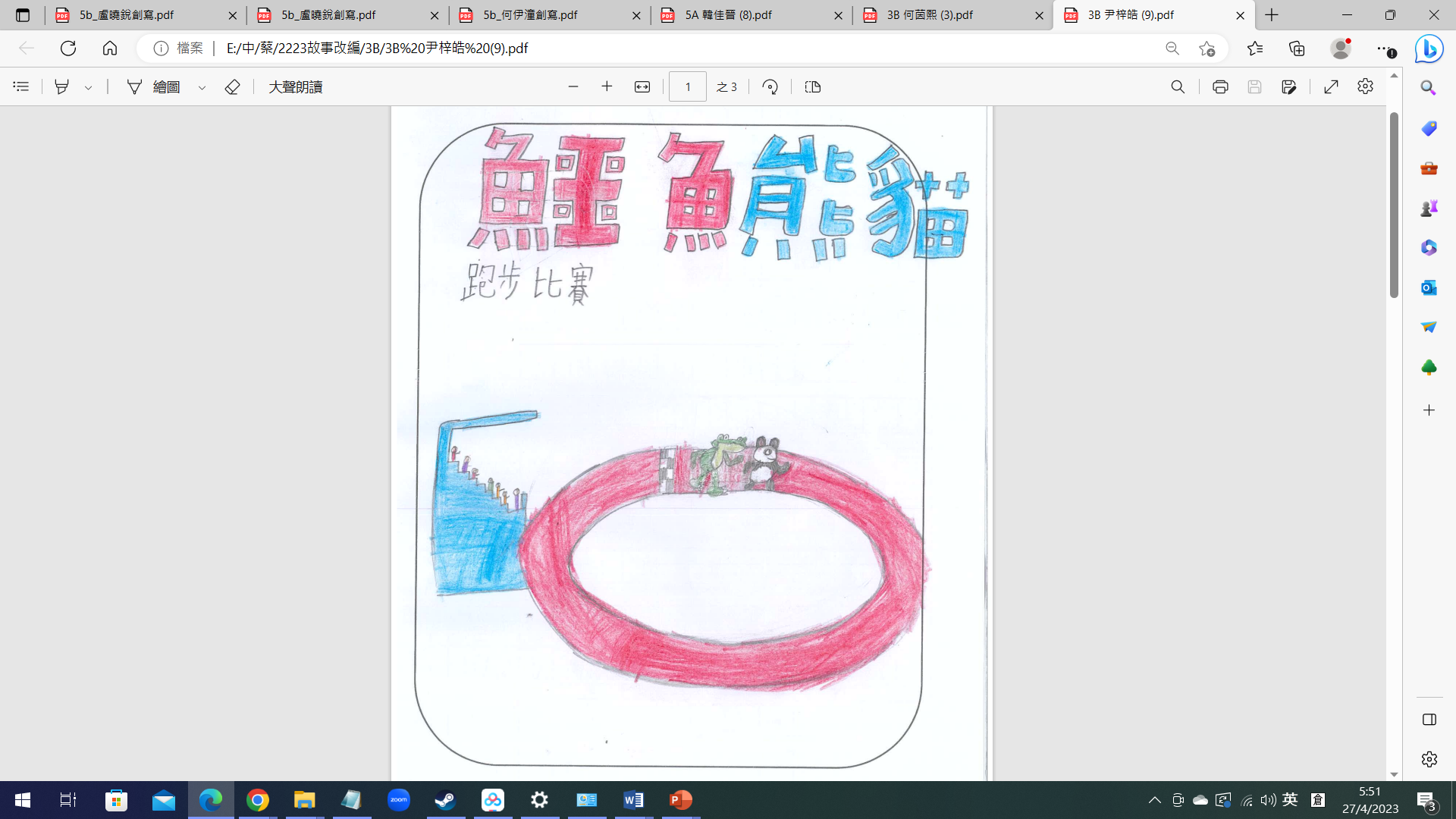 故事改編《龜兔賽跑》	  	       3C 吳浚傑 今天是森林賽跑比賽的日子，森林各種動物紛紛響應。 比賽時，領先的是豹，他很快就到了休息站休息，各種動物陸續到休息站休息，但烏龜和兔子沒有休息，不斷向終點奔跑。十分鐘後，豹也再起跑了。豹不費吹灰之力就超越牠們。雖然被超越，但烏龜和兔子沒有放棄，因為牠們知道自己已經盡力，而且豹的專長是跑步，但兔子的專長是彈跳，跑步只是兔子的一個能力。而烏龜的能力更不是運動，「堅持」才是牠的長處。牠們都明白大家的專長不同，比較是沒有意思，各動物也學會欣賞別人，才是最重要。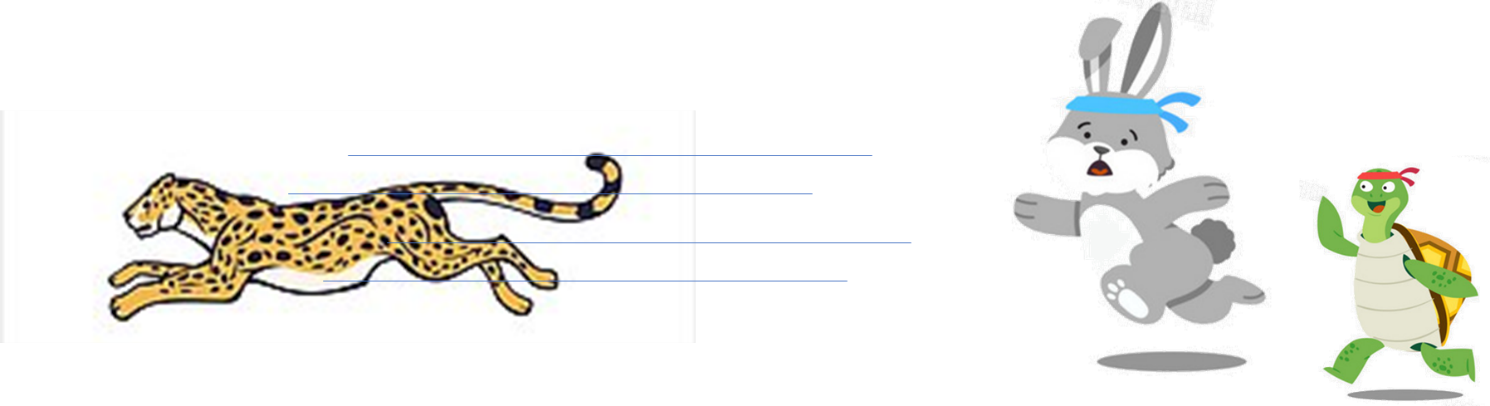 